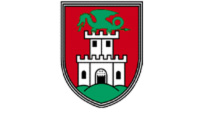       MESTNA OBČINA LJUBLJANA    ČETRTNA SKUPNOST ROŽNIK     Viška cesta 38, 1000 Ljubljana       tel: 01 256 23 12   faks: 01 256 23 13        e-pošta: mol.roznik@ljubljana.siŠtevilka: 900-24/2010-4						              	Datum:   1. 4. 2011  Z A P I S N I K3. seje Sveta Četrtne skupnosti Rožnik MOL, ki je bila v sredo,  26. 1. 2011 ob 18,00 uri v prostorih Službe za lokalno samoupravo, MU, MOL, Viška cesta 38, Ljubljana.Sejo je na podlagi 58. člena Statuta Mestne občine Ljubljana, sklical in vodil predsednik Sveta Četrtne skupnosti Rožnik, MOL gospod Anton Gunde (v nadaljevanju: predsedujoči).NAVZOČI ČLANI SVETA: Tatjana Burnik, Anton Franc Gunde, Selma Halilović, Borut Knez, Daniel Kušer, Saša Novak,  Tomaž Šemrov, Vesna Škerl, Živa Vidmar in Jožica Vrhunc.OPRAVIČENO ODSOTNA ČLANA SVETA: Tomaž Čučnik in Rastko Korošec.ODSOTNI ČLANI SVETA: Gregor Ciglar in Ana Iskra.OSTALI NAVZOČI: mag. Dušan Fatur, Peter Skušek, vodja odseka za promet OGDP, MU, MOL, Špela Šivavec in  Edita Vreg, javni uslužbenki SLS, MU, MOL.Predsedujoči je ugotovil, da je od 14 članov sveta prisotnih 10 članov, kar pomeni, da je bil svet sklepčen in je lahko začel z delom. Seja je bila sklicana z naslednjim DNEVNIM REDOM: Potrditev mandata novemu članu Sveta Četrtne skupnosti Rožnik, MOL.Pregled in potrditev zapisnika 2. seje Sveta Četrtne skupnosti Rožnik, MOL.Potrditev izvolitve podpredsednice Sveta Četrtne skupnosti Rožnik, MOL.Potrditev poslovnega poročila Četrtne skupnosti Rožnik, MOL za leto 2010.Oblikovanje finančnega načrta Četrtne skupnosti Rožnik, MOL za leti 2011 in 2012.Problematika postavitve spletnih strani Četrtne skupnosti Rožnik, MOL.Pobude in predlogi članov Sveta Četrtne skupnosti Rožnik, MOL.Aktualna prometna problematika – vabljeni predstavniki OGDP, MU, MOL odseka za promet (predvidoma ob 19,00 uri).Predsedujoči je predlagal, da se zamenjata prva in druga točka dnevnega reda.Predlog je dal na glasovanje:Navzočih je bilo 10 članov sveta.Opredeljenih je bilo 10 članov sveta.ZA predlog je glasovalo 10 članov sveta.Proti predlogu ni glasoval nihče.Sprememba dnevnega reda je bila sprejeta. AD 1POTRDITEV MANDATA NOVEMU ČLANU SVETA ČETRTNE SKUPNOSTI ROŽNIK, MOLPredsedujoči je prisotne seznanil, da se je Svet Četrtne skupnosti Rožnik, na svoji 2. redni seji, ki je bila 29. 11. 2010, seznanil z odstopno izjavo gospoda Iztoka Bežana in sprejel ugotovitveni sklep o nezdružljivosti članstva v svetu z zaposlitvijo v MOL.  Dne 13. 1. 2011 smo od Mestne volilne komisije prejeli ugotovitveni sklep, da je mandat člana v svetu ČS Rožnik, prešel na naslednjega kandidata z liste kandidatov SDS. Ta kandidat je magister Dušan Fatur. Gospod Fatur je podal pisno izjavo, da sprejema mandat. Predlog SKLEPA št.: 1/3:Svet četrtne skupnosti Rožnik, Mestne občine Ljubljana potrdi mandat, magistru Dušanu Faturju,  za člana Sveta Četrtne skupnosti Rožnik.Navzočih je bilo 10 članov sveta.Opredeljenih je bilo 10 članov sveta.Za predlagani sklep je glasovalo 10 članov sveta.Sklep 1/3 je bil sprejet. AD 2PREGLED IN POTRDITEV ZAPISNIKA 2. REDNE SEJE SVETA ČETRTNE SKUPNOSTI ROŽNIK, MOLGradivo za to točko so  člani sveta četrtne skupnosti prejeli skupaj s sklicem seje. Tomaž Šemrov je opozoril na manjše slovnične napake. Predsedujoči dal na glasovanje naslednji;Predlog SKLEPA št.: 2/3:Svet četrtne skupnosti potrjuje zapisnik 2. redne seje Sveta Četrtne skupnosti Rožnik, MOL.Navzočih je bilo 11 članov sveta.Opredeljenih je bilo 11 članov sveta.Za predlagani sklep je glasovalo 11 članov sveta.  Sklep 2/3 je bil sprejet.AD 3POTRDITEV IZVOLITVE PODPREDSEDNICE SVETA ČETRTNE SKUPNOSTI ROŽNIK, MOLPredsedujoči je prisotne seznanil, da se gospa Živa Vidmar na prejšnji seji ni opredelila ali sprejema kandidaturo za podpredsednico Sveta Četrtne skupnosti Rožnik, zato jo je ponovno vprašal ali sprejema kandidaturo.Živa Vidmar je sprejela kandidaturo, zato je predsedujoči dal na glasovanje naslednji;Predlog SKLEPA št.: 3/3Svet Četrtne skupnosti Rožnik, MOL imenuje Živo Vidmar za podpredsednico Sveta Četrtne skupnosti Rožnik, MOL.Navzočih je bilo 11 članov sveta.Opredeljenih je bilo 10 članov sveta.Za predlagani sklep je glasovalo 10 članov sveta.  Sklep 3/3 je bil sprejet.AD 4.POTRDITEV POSLOVNEGA POROČILA ČETRTNE SKUPNOSTI ROŽNIK, MOL ZA LETO 2010Predsedujoči je povedal, da so člani sveta skupaj z vabilom za sejo, prejeli tudi poročilo o realizaciji finančnega načrta in poslovno poročilo za leto 2010. Pripomb ni bilo, zato je predsedujoči dal na glasovanje naslednji; Predlog SKLEPA št.: 4/3: Svet četrtne skupnosti Rožnik Mestne občine Ljubljana potrjuje poročilo o realizaciji finančnega načrta in poslovno poročilo za leto 2010.Navzočih je bilo 11 članov sveta.Opredeljenih je bilo 11 članov sveta.Za predlagani sklep je glasovalo 11 članov sveta.  Sklep 4/3 je bil sprejet.AD 5OBLIKOVANJE FINANČNEGA NAČRTA ČETRTNE SKUPNOSTI ROŽNIK, MOL ZA LETI 2011 IN 2012Predsedujoči je pojasnil, da mora Svet Četrtne skupnosti Rožnik sprejeti svoja finančna načrta za leti 2011 in 2012 iz kvote sredstev, ki je že določena. Besedo je predal Tatjani Burnik, predsednici finančne komisije.Tatjana Burnik je prisotne člane sveta seznanila, da v osnutku proračuna za leti 2011 in 2012 še niso vključeni finančni načrti ČS MOL in plani malih del ČS, ker so se sočasno s pripravo osnutka proračuna zaključili mandati svetom ČS in so potekale prve seje novoizvoljenih svetov ČS.Finančni načrti ČS in plani malih del bodo vključeni v predloga proračuna MOL. V osnutka proračuna MOL je vključena le masa sredstev, ki se v skladu s 7. in 8. členom Odloka o financiranju ČS v MOL (Uradni list RS, št. 92/07 in 11/09) zagotavlja posamezni ČS za izvajanje nalog, sredstva za sejnine za predsednika in člane sveta v višini določeni v 12. členu Odloka ter sredstva za povračilo stroškov uporabe lastnega mobilnega telefona za predsednika sveta v višini določeni v 13. členu Odloka. Predlog finančnega načrta ČS Rožnik za leto 2011 in 2012.Iz priložene tabele je razvidno, da bomo namenili za izvajanje programa malih del 6521,611 evrov. Mala komunalna dela so predpisana v Odloku in se nanašajo na ureditev in vzdrževanje objektov javne komunalne infrastrukture. Manjša dela so dela, ki se izvedejo v enem letu, se financirajo iz proračuna MOL in niso vključena v programe izvajalcev javnih služb in se nanašajo na:urejanje in čiščenje javnih zelenih površin in otroških igrišč,vzdrževanje občinskih cest,urejanje javne razsvetljave,urejanje in čiščenje športnih površin.Pri oblikovanju plana manjših del sodeluje ČS s pristojnimi organi MU, MOL, ki usklajen predlog plana vključijo v svoje finančne načrte. Preostala sredstva, pa so namenjena za izvajanje programov četrtne skupnosti, s področja kulture, športa, socialne varnosti, skrbi za starejše občane in drugo.Predloga finančnega načrta morata biti skupaj z obrazložitvijo, po predhodni potrditvi na svetu ČS, oddana Službi za lokalno samoupravo do 28. 1. 2011.Predsedujoči se je Tatjani Burnik zahvalil za  pripravo in predstavitev poročila in dal  na glasovanje naslednji;Predlog SKLEPA št.: 5/3: Svet četrtne skupnosti Rožnik, MOL potrjuje finančna načrta četrtne skupnosti Rožnik za leti  2011 in 2012.Navzočih je bilo 11 članov sveta.Opredeljenih je bilo 11 članov sveta.Za predlagani sklep je glasovalo 11 članov sveta.  Sklep 5/3 je bil sprejet.AD 6PROBLEMATIKA POSTAVITVE SPLETNIH STRANI ČETRTNE SKUPNOSTI ROŽNIK, MOLPredsedujoči je predlagal, da se v najkrajšem možnem času sestane skupina v sestavi: Tomaž Šemrov, Saša Novak, Živa Vidmar, Dušan Fatur, Anton Gunde, Špela Šivavec in Edita Vreg in dogovori o postavitvi spletne strani. Po razpravi v kateri so sodelovali vsi prisotni člani sveta, so se dogovorili, da se sestanejo v ponedeljek 31. 1. 2011 ob 10,00 uri.AD 7POBUDE IN PREDLOGI ČLANOV SVETA ČETRTNE SKUPNOSTI ROŽNIK, MOLPri obravnavi sedme točke se je seje udeležil gospod Peter Skušek, zato je bil dogovor, da se točki AD 7 in AD 8 združita.AD 8AKTUALNA PROMETNA PROBLEMATIKA – VABLJENI PREDSTAVNIKI OGDP, MU, MOL ODSEKA ZA PROMETIn POBUDE IN PREDLOGI ČLANOV SVETA ČETRTNE SKUPNOSTI ROŽNIK, MOLPredsedujoči je prisotne seznanil, da je bil zaradi aktualne prometne problematike,  na sejo povabljen gospod Peter Skušek, ki vodi Odsek za promet na Oddelku za gospodarske dejavnosti in promet, MU, MOL. Gospodu Skušku se je zahvalil, za udeležbo na seji in mu dal besedo.Gospod Peter Skušek se je predsedujočemu zahvalil. Povedal je, da se spet nadaljujejo dela izgradnje kolesarske steze na Večni poti. Do Živalskega vrta še vedno ne morejo izvesti kolesarske steze, ker za 170 metrov zemljišča ni dogovora z lastnikom. Urediti je potrebno tudi enosmerni promet na Cesti v Rožno dolino in okoliških ulicah.Živa Vidmar je povedala, da je na Cesti v Rožno dolino ob kostanjevem drevoredu pločnik, ki je nasut s peskom. Glede na to, da pločnik že več let ni bil posut s peskom, ga je na določenih mestih že popolnoma prerasla trava. Omenjena pot predstavlja tudi pasje sprehajališče in bi bila potrebna vsaj dva pasja stebrička. Peter Skušek je pojasnil, da vse tisto kar je bilo načrtovano v letu 2010, pa do realizacije ni prišlo, se avtomatično prenese v leto 2011, je pa problem v tem, ker je predvidenih sredstev v letu 2011 veliko manj.Anton Gunde je opozoril, da je na priključku Brdo – Lesnina potrebno prestaviti označevalno tablo Ljubljana. Predlagal je tudi, da se hitrost na Škrabčevi cesti omeji na 50 km/h, na Večni poti pa na 60 km/h. Tomaž Šemrov je opozoril, da je Brdnikova ulica dobesedno ozko grlo. Anton Gunde je pojasnil, problem je bil, ker so lastniki zemljišč umaknili svoja soglasja, ko je prišlo do izmere trase za cesto. Dušan Fatur je povedal, da je to problem, ki se vleče od leta 1962.Živa Vidmar je vprašala ali bodo za prebivalce v Rožni dolini, kakšne dovolilnice za parkirišče. Peter Skušek je pojasnil, da takšne dovolilnice bodo in da stanejo približno 100 evrov. Daniel Kušer je povedal, da se iz Vrhovcev (razen čez Brdo) ne da po pločniku priti na Vič, ker pločnikov enostavno ni.Peter Skušek je pojasnil, da bo nova cesta, ki bo tekla čez območje sedanjega Konexa, imela obojestranski pločnik. Prisotni so se dogovorili, hitrost na Škrabčevi ulici omeji na 50 km/h, na vseh ostalih cestah, ki se na Škrabčevo stekajo pravokotno, pa mora biti omejitev 30 km/h.Anton Gunde je poudaril, da je križišče Brdnikove ceste z Večno potjo, nujno semaforizirati, zaradi večje prometne varnosti. Dnevni red je bil izčrpan, zato je predsedujoči sejo zaključil ob 19,35 uri.Zapisali:Edita Vreg inŠpela Šivavec                                                                                                               Anton Gunde                                                                                                            Predsednik Sveta                                                                                                        Četrtne skupnosti Rožnik                                                                                                         Mestne občine Ljubljana